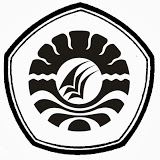 SKRIPSIPERMAINAN KARTU DALAM MEMBACA PERMULAAN PADA MURID TUNAGRAHITA RINGAN KELAS DASAR II DI SLB NEGERIPEMBINA TINGKAT PROVINSI SULAWESI SELATANOLEHSURIANSYAHJURUSAN PENDIDIKAN LUAR BIASAFAKULTAS ILMU PENDIDIKANUNIVERSITAS NEGERI MAKASSAR2014PERMAINAN KARTU DALAM MEMBACA PERMULAAN PADA MURID TUNAGRAHITA RINGAN KELAS DASAR II DI SLB NEGERIPEMBINA TINGKAT PROVINSI SULAWESI SELATANSKRIPSIDiajukan Kepada Fakultas Ilmu PendidikanUniversitas Negeri Makassar Untuk MemenuhiSebagai Persyaratan Memperoleh GelarSarjana Pendidikan (S.Pd)OLEHSURIANSYAHNIM: 094504121JURUSAN PENDIDIKAN LUAR BIASAFAKULTAS ILMU PENDIDIKANUNIVERSITAS NEGERI MAKASSAR2014